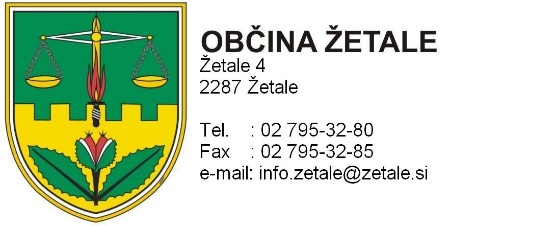 Številka:	 Datum: 19. 01. 2015Na podlagi 1. odstavka 40. člena Statuta Občine Žetale (Uradno glasilo slovenskih občin štev. 8/2010)sklicujem 1. sejo nadzornega odbora, ki bo v ponedeljek, 26. januarja 2015, ob 17.00 uri v prostorih Občine ŽetaleDNEVNI RED: 	Otvoritev seje in pozdravObravnava in potrditev dnevnega redaIzvolitev predsednika nadzornega odboraProgram dela NO Občine Žetale za leto 2015RaznoProsim, da se seje zanesljivo udeležite! VABLJENI: člani odboradirektorica občinske upraveAnton BUTOLENŽupan 